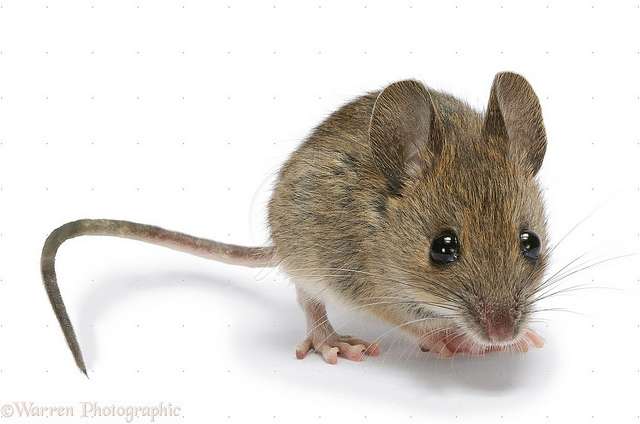 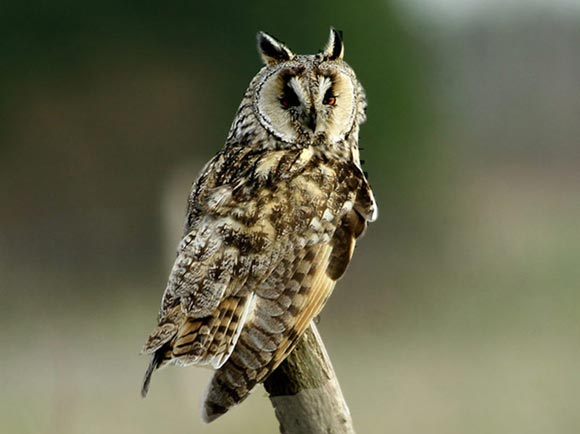 		UNE SOURIS								UN HIBOU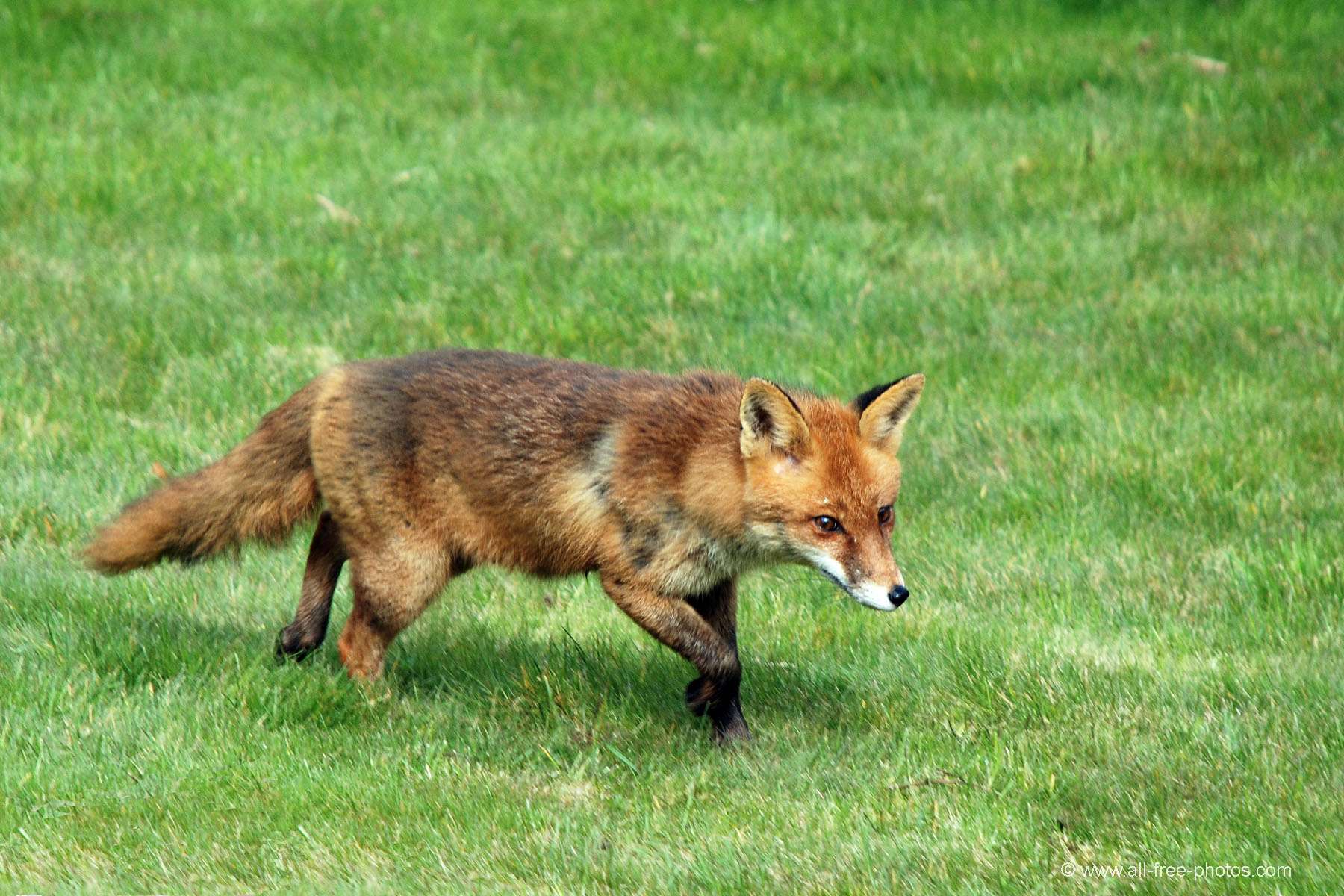 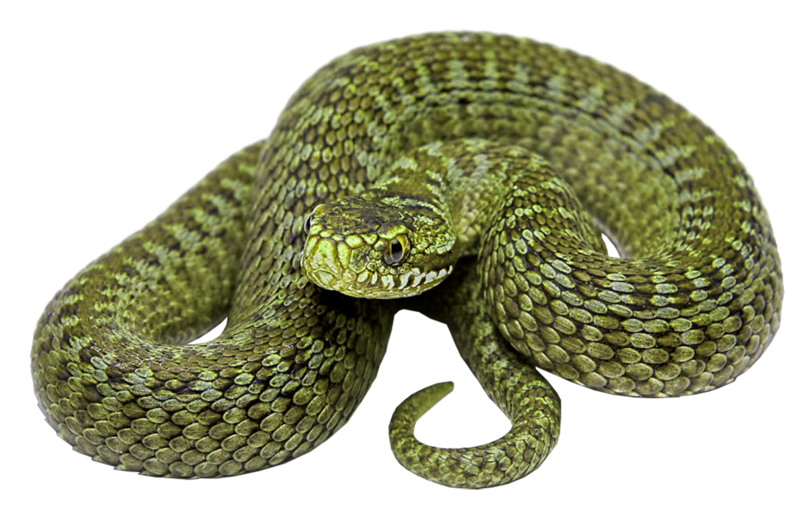                                  UN RENARD                                                                                                                                          UN SERPENT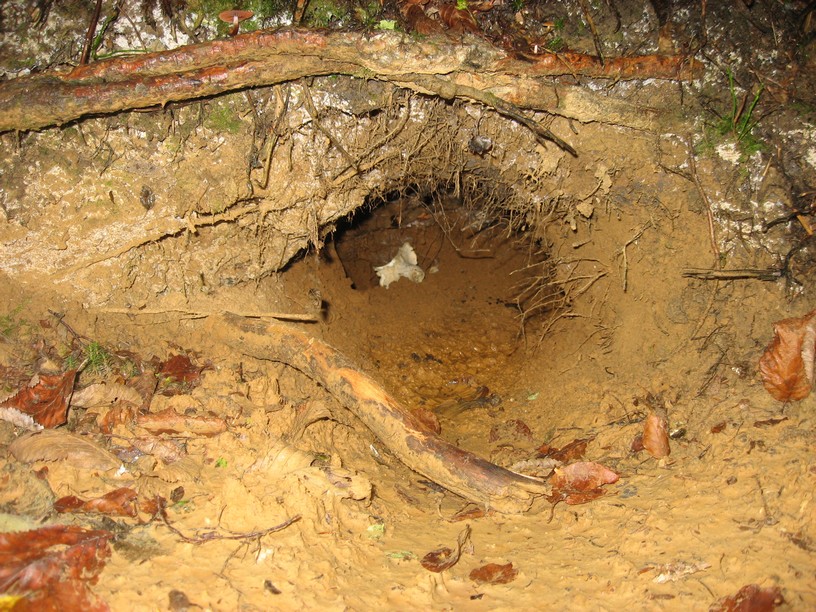 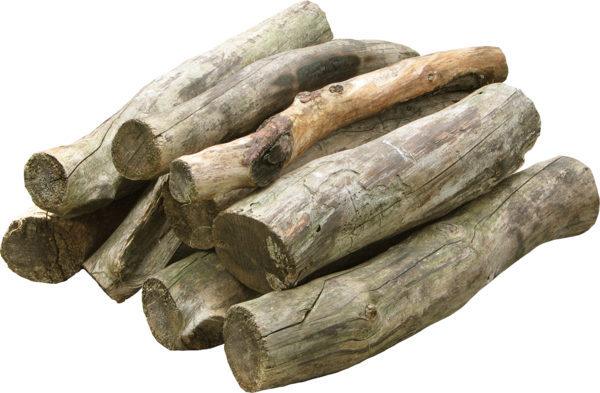 	UN TERRIER                                                                                                                  DES BÛCHES